 Załącznik nr 2 do ogłoszenia o zamówieniu nr DGK-IV.271.92.2020______________________________________________________________________________________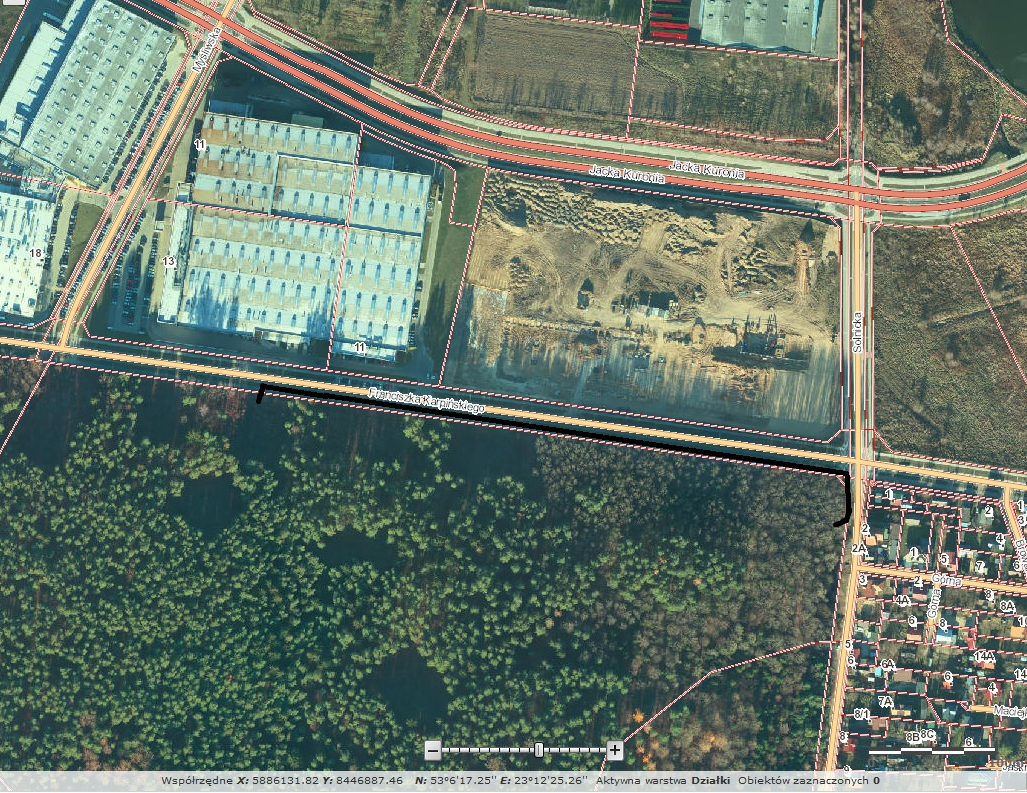 Mapa nr 1 - ul. Karpińskiego i ul. SolnickaKolorem czarnym zaznaczono odcinek objęty akcją przenoszenia płazówZałącznik nr 2 do ogłoszenia o zamówieniu nr DGK-IV.271.4.2020______________________________________________________________________________________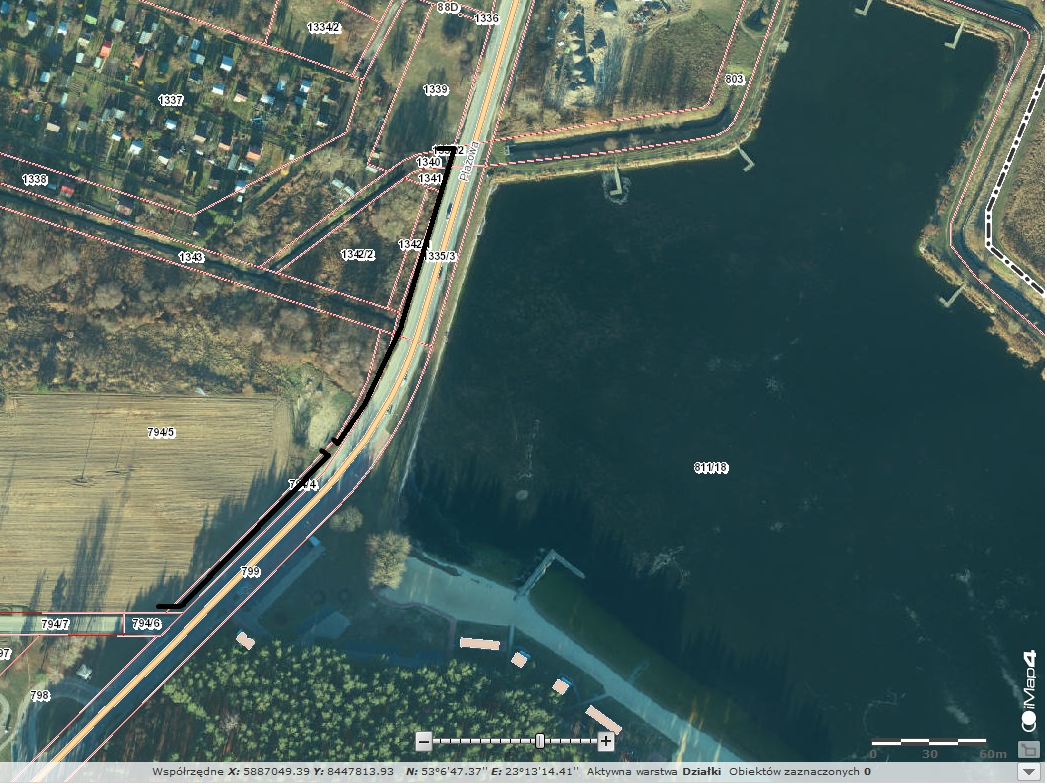 Mapa nr 2 - ul. PlażowaKolorem czarnym zaznaczono odcinek objęty akcją przenoszenia płazówZałącznik nr 2 do ogłoszenia o zamówieniu nr DGK-IV.271.4.2020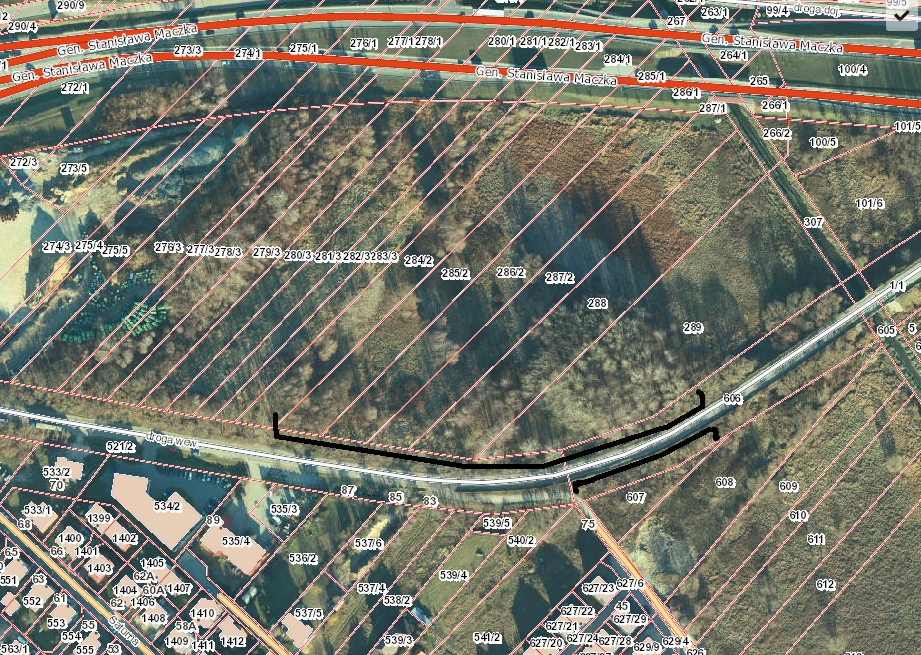 Mapa nr 3 - droga wewnętrzna odchodząca od ul. Gen. S. Maczka, działki nr geod. 521/2 i 606Kolorem czarnym zaznaczono odcinek objęty akcją przenoszenia płazów.